RECORD OF EXPERIENCE AND EDUCATIONRefer to the Professional Standards Program booklet and enter information requested below. Mail together with a $45 PSP certificate application fee to the NAEOP PSP Registrar, National Association of Educational Office Professionals, 521 First Street, Milford, NE  68405. Make check or money order payable to the National Association of Educational Office Professionals. American Express, VISA, MasterCard & Discover are accepted.  A $5 convenience fee will be added to all credit card, debit card and P-cards used for payment.  Applicant must be a member of NAEOP. PLEASE COMPLETE ELECTRONICALLY AND EMAIL to staff@naeop.org  Date 					 Membership Number													      (See membership card or recent mailing label) Name								(Name as you wish it to appear on the PSP Certificate) Previous Name(s) (if applicable) 											Mailing Address					City State ZIP+4 					_____________										Email Address													Work Phone _______________________	Home Phone 	___________________	 FAX 	           		 	Certificate level and option for which application is being submitted:_				___________________        									       		Level			  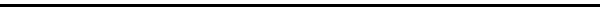 EXPERIENCEBeginning with current position, list your work experience to demonstrate 4 years of experience with a minimum of 2 years in an educational institution.  Name on Credit Card					 Credit Card:  ⁯ VISA  ⁯ MasterCard   ⁯ Discover ⁯ AmexAddress of Credit Card holder_____________________________________________________________________________________Credit Card Number ___________________________________________  Expiration 					Signature 							       Security Code____________________________Revised 01/2024EDUCATIONSection 1. 	High school or equivalency required for all certificate levels. Name of high school from which graduated		Where you attended high school		 Date	Year graduated	Address				City and state of school							Transcript or official statement verifying high school graduation is (check one):	  ڤ  Enclosed   ڤ  Being sent from high schoolNOTE:   If you are submitting postsecondary education credits from an accredited institution of higher education, it is not necessary to submit a high school transcript.Section 2. 	Postsecondary education: College/ University: To be completed for verification of college credit earned.Official transcripts are (check one): 	     ⁯    Enclosed        ⁯  Being sent from college and/or university .All documents submitted become a part of the applicant’s file.Revised 01/2024PROFESSIONAL ACTIVITY RECORDInservice Training in Seminars and WorkshopsReply to: 	NAEOP StaffProfessional Standards ProgramEmail to: staff@naeop.com									Date 					Form must be verified by your local, state, national PSP chairman or local/state president or NAEOP PSP Committee Member or local/state President. If you hold one of these offices, it is not permissible to verify your own forms. PLEASE COMPLETE ELECTRONICALLY AND EMAIL to staff@naeop.org.  Name of Applicant 													Address 														Mailing Address				City		State		ZIP+4 Email Address													NATIONAL, STATE, LOCAL, AND WORK-RELATED PROFESSIONAL ASSOCIATIONSAND EDUCATIONAL INSTITUTIONSIMPORTANT:  Attach copies of signed certificates of attendance/completion for all workshops/seminars and transcripts for college credits listed below.												 Total Hours_______If you need additional writing space, please use duplicate copy of this form.Revised 01/2024PROFESSIONAL ACTIVITY RECORDof National, State, and Local Association ResponsibilityReply to: 	NAEOP StaffProfessional Standards ProgramEmail to: staff@naeop.com								Date 					Form must be verified by your local, state, national PSP chairman or local/state president or NAEOP PSP Committee Member or local/state President. If you hold one of these offices, it is not permissible to verify your own forms. PLEASE COMPLETE ELECTRONICALLY AND EMAIL to staff@naeop.org.  Name of Applicant 													Address 														Mailing Address				City		State		ZIP+4 Email Address													IMPORTANT:  List local, area, county, state, and /or national associations for educational office professionals and other education-related association memberships and participation. Spell out all acronyms other than AEOP and PTA. A minimum of 5 points must be earned from local, state, or national NAEOP-affiliated associations for educational professionals. Attach copies of membership cards or signed documentation verifying membership and participation.												Total Points  	Revised 01/2024Form 1, Page 1Name of school or businessAddress of school or businessJob Title/duties(ex: secretary, teacher asst,bookkeeper, etc.)Full-Time or Part-TimeDates of EmploymentFrom:               To:Mo./Yr.        Mo./Yr.Dates of EmploymentFrom:               To:Mo./Yr.        Mo./Yr.Form I, page 2Name of College or UniversityCity and StateDates AttendedCollege, you attendedCity and StateYears attendedForm IIaSponsoring OrganizationTitle of ProgramDateMinutes         HoursMinutes         HoursI certify the above statements to be correct according to my knowledge.Signature of ApplicantI verify the above statements to be correct according to documents attached to this form.Signature of PSP Chairman or President (of your local or state NAEOP affiliated association) or NAEOP PSP Committee member (signee must be         a current NAEOP member and hold a current PSP Certificate). Circle appropriate one. 	10212 126th Ave SE, Renton, WA  98056Mailing Address	Bellevue AEOP			                                     Name of AssociationDate						Form IIbPARTICIPATIONPARTICIPATIONPARTICIPATIONPARTICIPATIONAssociation/OrganizationMembershipOne point per yearMembershipOne point per yearElected Officer or Committee ChairmanWorkshop/Seminar Leader or            Keynote SpeakerTwo points per year/ PresentationElected Officer or Committee ChairmanWorkshop/Seminar Leader or            Keynote SpeakerTwo points per year/ PresentationCommittee Member One point per yearCommittee Member One point per yearYear(s)i.e. 1994-95Pointsi.e. 1Activity & YearPointsActivity & YearPointsBellevue AEOPNational AEOPService Employees Int’l Union, Local 925Above may vary based on your personal memberships2023-20242023-20242023-2024111I certify the above statements to be correct according to my knowledge.Signature of ApplicantI verify the above statements to be correct according to documents attached to this form.Signature of PSP Chairman or President (of your local or state NAEOP affiliated association) or NAEOP PSP Committee member (signee must be         a current NAEOP member and hold a current PSP Certificate). Circle appropriate one. 	10212 126th Ave SE, Renton, WA  98056Mailing Address	Bellevue AEOP			                                     Name of AssociationDate						